 Aurora’s Degree & PG College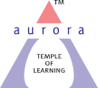 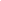 (Accredited by NAAC with 'B++' grade) Chikkadpally, Hyderabad 500020Department of BiochemistryEVENT REPORTOBJECTIVE:Webinar on “Resident wellness and Resilience” is to create awareness among people about the importance of homely food in maintain health.To focus  on  the  life  style  disorders  and  measures  for  the  prevention.To motivate  the students towards a  healthy life style. BRIEF ABOUT THE EVENT:“Resident wellness and Resilience” webinar on account of National Doctor’s Day was organized on 1st July 2020 from 03:30p.m to 4:30pm through online mode using zoom application.PPT presentation on “Resident wellness and Resilience”.OUTCOMES:Speaker Dr. Rajeev Garg has presented the session which included basic information on Healthy life style. He also gave a detailed note on life style disorders like Diabetes, types of Diabetes and its prevention. Webinar ended with a good question and answer session followed by the feedback response by participants.PHOTOGRAPHS: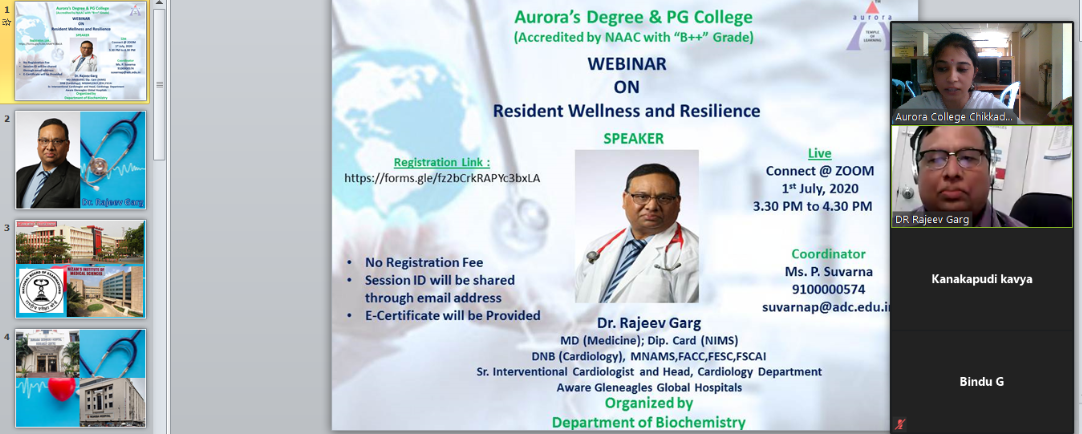 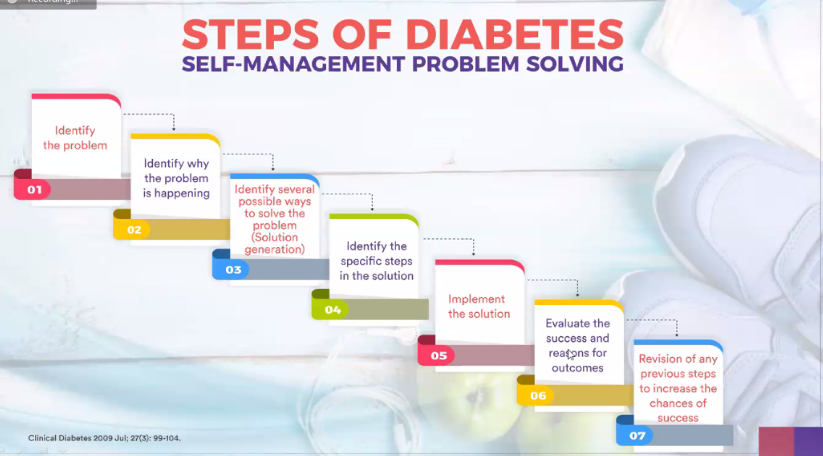  Aurora’s Degree & PG College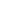 (Accredited by NAAC with 'B++' grade) Chikkadpally, Hyderabad 500020Department of BiochemistryEVENT REPORTOBJECTIVE:Webinar on “Resident wellness and Resilience” is to create awareness among people about the importance of homely food in maintain health.To focus  on  the  life  style  disorders  and  measures  for  the  prevention.To motivate  the students towards a  healthy life style. BRIEF ABOUT THE EVENT:“Resident wellness and Resilience” webinar on account of National Doctor’s Day was organized on 1st July 2020 from 03:30p.m to 4:30pm through online mode using zoom application.PPT presentation on “Resident wellness and Resilience”.OUTCOMES:Speaker Dr. Rajeev Garg has presented the session which included basic information on Healthy life style. He also gave a detailed note on life style disorders like Diabetes, types of Diabetes and its prevention. Webinar ended with a good question and answer session followed by the feedback response by participants.PHOTOGRAPHS:DETAILED REPORT:National Doctor’s Day is celebrated every year on 1st of July. No doubt the doctors play an important role in our life. The day raises awareness about the roles, importance, and responsibilities of doctors and to promote the medical profession.It is truly said that we can’t see God but on Earth Doctor is like a God who cures us and gives us life to live in a better way.This day provides us an opportunity to thank physicians, doctors that they do for the patients, the communities they work in, and for the society as a whole. No doubt it is their hard work that keeps us all healthy. In order to create awareness among people on Healthy life style, Disorders and importance of homely food to address all these things Webinar on “Resident Wellness and Resilience” was conducted by Department of Biochemistry on 1st of July 2020 from 3:30p.m to 4:30pm through video conferencing application zoom. This session was presented by an esteemed speaker Dr. Rajeev Garg. Webinar involved information regarding insights of Self-management problem solving and how to encounter life style disorders. Webinar started with the welcome speech and addressing guest profile followed by presentation and later it came to an end with a question and answer session followed by participant’s feedback.SPEAKER’S PROFILE:DR RAJEEV GARG,Sr.Interventional CardiologistHOD- Cardiology Dept,Aware Gleneagles Global Hospitals.Qualification:                MD (Medicine); Dip. Card (NIMS)                                          DNB (Cardiology), MNAMS,FACC,FESC,FSCAI.Life Membership:          1) Association of Physicians of India.                            2) Peadiatric Cardiology Society of India.                                          3) Cardiology Society of India                                          4) Indian College of Intervention Cardiology                                               5) Indian Society of Echocardiography                                          6) Asia Pacific Society of Intervention Cardiology                                               7) Indian Society of Hypertension               Year and University of Qualification:Experience: Post MDPresented six papers in National ConferencesAssociated with following trialsFAMI (Fragmin in Acute Myocardial Infarction) a double blind placebo trial under guidance of Professor VV Kakkar of Thrombosis Reasearch Institute London.RIVERA (Registry on IntraVenous Anticoagulation In the Elective and Primary Real World of Angioplasty) (Enoxparin in PCI) on going trialPrinciple investigator in Nicorandil OD  preparation phase III trialPrinciple investigator for indian experience of Rimonabant a doubleBlind placebo trial in Indian subjects. 5)  Co investigator in SEEPIA & SHINE study: study of  Automixoban (DTI) in NSTEMI. 6)  Analysis of 12 Months Clinical Outcomes Associated with Implantation of      Ultrathin        (60microm) Bare Metal Stent in an Unselected Real-world Population with Coronary        Artery Disease: Results from a Multi-centre Experience – JCDR 7)  Performed about 3000 Angioplasties including Carotid, Renal and Peripheral      Angioplasties,   400 PBMV, about 200Pacemakers, ASD, PDA, RSOV device closure.8) Associated with Heart Failure Clinics at the hospital and Performed LVAD(Left     ventricular Assist Device) and associated with Cardiac transplant program. Global team     has performed about 14 successful Cardiac transplants last year.9) Visiting Faculty to TCTAP Seol South Korea.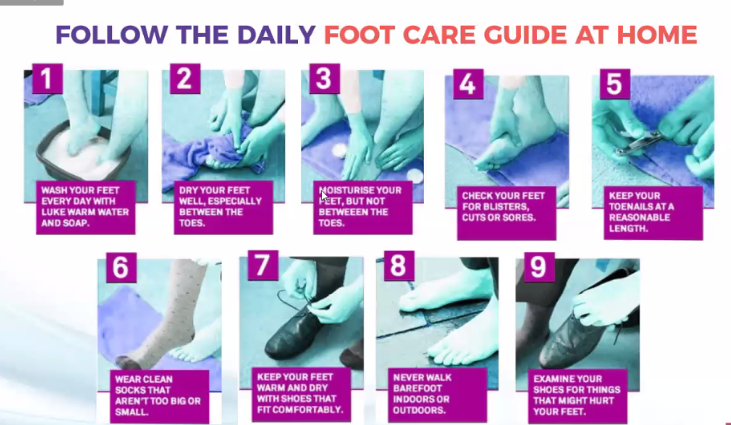 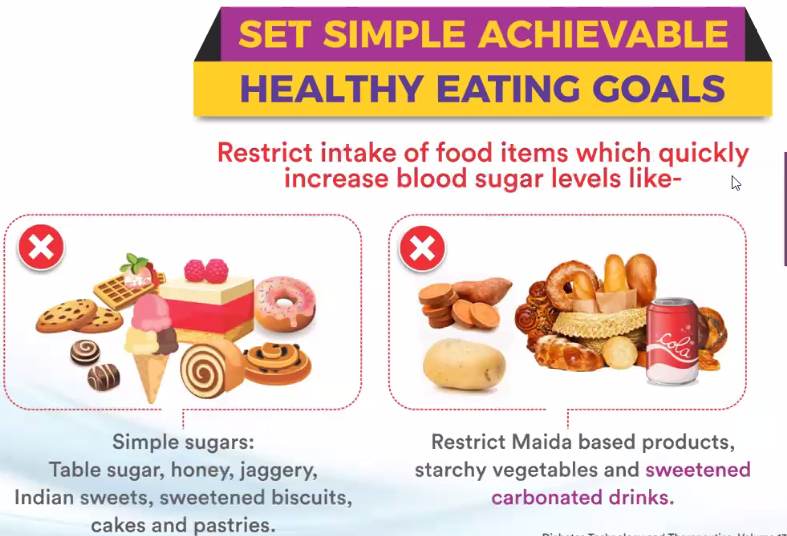 NAME OF THE EVENTNational Doctor’s DayTYPE OF EVENTWebinar on “Resident wellness and Resilience”FACULTY INCHARGEP.Suvarna                       DEPARTMENTDepartment of BiochemistryDATE1st July 2020VENUEOnlineTARGET AUDIENCE Faculty, research scholars, UG Students and othersNAME OF THE EVENTNational Doctor’s DayTYPE OF EVENTWebinar on “Resident wellness and Resilience”FACULTY INCHARGEP.Suvarna                       DEPARTMENTDepartment of BiochemistryDATE1st July 2020VENUEOnlineTARGET AUDIENCE Faculty, research scholars, UG Students and othersDegreeYearName of CollegeName of UniversityMBBSMD (Medicine)DNB (Cardiology)Dip Cardiology1989199220012002Pt JNMMedical College, Raipur.Pt JNMMedical College, Raipur.National Board of Examination, New Delhi.Nizam Institute of Medical Sciences, Hyderabad.Ravishanker University, Raipur.Ravishanker University, Raipur .National Board of Examination, New Delhi.Nizam Institute of Medical Sciences, Hyderabad.DesignationHospitalYearSr. Resident CardiologyDNB Resident CardiologyRegistrar CardiologyResident Dip CardConsultant CardiologistNIMSAMS, DDH, Hyd.AMS, DDH, HydNIMSYashoda Super speciality Hospital, MalakpetFeb 1993-Oct 1994Nov 1994-Oct 1996Nov 1996-Dec 1999Jan2000-2002Feb 2002 – Jan 2017